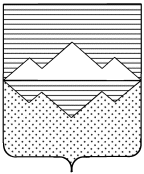 СОБРАНИЕ ДЕПУТАТОВСАТКИНСКОГО МУНИЦИПАЛЬНОГО РАЙОНАЧЕЛЯБИНСКОЙ ОБЛАСТИРЕШЕНИЕ______________________________________________________________________от 24 апреля 2019г.   № 456/57г. СаткаОб отчете работы Собрания депутатов Саткинского муниципального района за 2018 год		Заслушав и обсудив отчет Председателя Собрания депутатов Бурматова Николая Павловича о работе Собрания депутатов Саткинского муниципального района за 2018 год,  СОБРАНИЕ ДЕПУТАТОВ САТКИНСКОГО МУНИЦИПАЛЬНОГО РАЙОНА РЕШАЕТ:1.  Отчет о работе Собрания депутатов Саткинского муниципального района за 2018 год принять к сведению.2. Признать работу Собрания депутатов Саткинского муниципального района за 2018 год удовлетворительной. 3. Контроль за исполнением настоящего решения возложить на постоянные комиссии Собрания депутатов. Председатель Собрания депутатовСаткинского муниципального района                   			Н.П. БурматовПриложение №1 к решению Собрания депутатов Саткинского муниципального района  от 24.04.2019г. №456/57Отчет Собрания депутатов Саткинского муниципального района за 2018 годРабота Собрания депутатов Саткинского муниципального района, депутатов, аппарата Собрания депутатов в 2018 году строилась в соответствии с Уставом Саткинского муниципального района, регламентом, планами работ Собрания депутатов, действующим федеральным и областным законодательством. Основной формой  работы Собрания депутатов являются заседания депутатского корпуса. Реализуя поставленные на 2018 год задачи, было проведено  16  заседаний, на которых было принято 129  решений. Для привлечения заинтересованных граждан, желающих стать  участниками нормотворческого процесса,  по наиболее значимым документам, затрагивающим широкие интересы жителей, такие как Устав Саткинского муниципального района, а также утверждение и исполнение районного бюджета были назначены и проведены 3 заседания публичных слушаний.Особое значение в деятельности Собрания  придаётся взаимодействию с населением. Постоянный прием граждан ведут все депутаты, также проводятся выездные приемы.   Анализируя тематику волнующих жителей вопросов, следует отметить, что первое место занимают проблемы  жилищно-коммунального характера, на втором месте  вопросы социального обеспечения населения, вопросы обеспечения жильем, В соответствии с утвержденным регламентом, все проекты решений до рассмотрения их на заседании Собрания депутатов проходят предварительное  рассмотрение на заседаниях постоянных комиссий.Важным направлением деятельности органов местного самоуправления является эффективное управление бюджетным потенциалом, реализация мероприятий по увеличению доходов бюджета района, качественное исполнение бюджета. При принятии районного бюджета определяются приоритеты развития на очередной финансовый год. Главная роль в подготовке к принятию указанного нормативного акта отведена постоянной комиссии по финансам, бюджету и экономической политике (председатель – Витьшев А. А.)  Особенностью исполнения бюджета в 2018 году стало полная ликвидация задолженности по кредитным обязательствам предыдущих лет. Как и прежде наибольший объем расходов районного бюджета направлен на социальную сферу – 71,6 % или 1 999 286,6 тыс. рублей в общих расходах, с приростом к предыдущему году на 8,4 %.  Из них направлено по отраслям:  -  образование – 1 287 531,8 тыс. рублей или 46,1 % в общих расходах;  -  культура – 35 776,9 тыс. рублей или 1,3 % в общих расходах; - социальная политика – 614 683,8 тыс. рублей или 22 % в общих расходах; -  физическая культура и спорт – 61 294,0 тыс. рублей или 2,2 % в общих расходах. При этом соблюдается принцип программного подхода к расходованию бюджетных средств. Районный бюджета за 2018 год на 97,3 % исполнен в рамках муниципальных программ.Особое внимание в работе Собрания депутатов  уделяется вопросам социальной направленности. В 2018 году на заседаниях   комиссии по социальным вопросам (председатель – Сущев Д.В.). Традиционно в повестке дня заседания  социальной комиссии рассматривались вопросы, касающиеся сферы образования, здравоохранения,  социальной политики, спорта и туризма. На исполнение Подпрограммы "Безопасность образовательных учреждений в Саткинском муниципальном районе на 2018-2020 годы из районного бюджета были выделены средства в сумме более 78 млн. рублей. Данное финансирование позволило провести масштабные работы по замене окон, ремонту кровель иные ремонтные работы в детских садах и школах района.Также на особом контроле комиссии были вопросы организации летней детской оздоровительной кампании, работы лагерей дневного пребывания и загородных оздоровительных лагерей.Нормативно-правовое и организационное обеспечение развития местного самоуправления, в том числе рассмотрение проектов решений по внесению изменений и дополнений в Устав Саткинского муниципального района относится к компетенции  комиссии по законодательству и местному самоуправлению (председатель – Привалова Е.Р.). Как всегда, работа депутатов была направлена на совершенствование нормативной базы, приведение в соответствие с действующим законодательством, исключение утративших силу решений и на рассмотрение проектов новых муниципальных актов, пополняющих нашу законодательную базу. Нормотворческая деятельность, направленная на повышения качества жизни жителей в сфере жилищно-коммунального хозяйства – задача комиссии по жилищно-коммунальным вопросам и экологии (председатель – Тарасов Н.И.). Рассмотренные на комиссии вопросы учитывали весь спектр проблем Саткинского района, как в сфере жилищно-коммунального хозяйства, экологической безопасности, так и в бюджетной и социальной сферах. Конечно, в центре внимания депутатов постоянной комиссии, прежде всего, находились вопросы, регламентирующие деятельность жилищно-коммунального хозяйства. За отчетный период постоянная комиссия активно участвовала в совершенствовании местной нормативной базы в данном направлении.  В рамках подпрограммы «Оказание молодым семьям государственной поддержки для улучшения жилищных условий» в 2018 году были предоставлены субсидии 32 молодым семьям Саткинского муниципального района на улучшение жилищных условий, признанным в установленном порядке, нуждающимися в улучшении жилищных условий.В рамках подпрограммы «Мероприятия по переселению граждан из жилищного фонда, признанного непригодным для проживания» расходы составили почти 300 млн. Рублей. Это позволило пересилить из аварийного жилья в новые квартиры 412 жителей Саткинского района.В 2018 году продолжила свою деятельность Общественная палата Саткинского муниципального района, состоящая из 21 человека. Руководит общественной палатой Галина Леонидовна Пашкевич. В течение года было проведено несколько круглых столов и встреч с руководителями органов исполнительной власти по наиболее волнующим жителей вопросам.Звания «Почетный гражданин Саткинского муниципального района» были удостоены двое саткинцев: Акбашева Ирина Викторовна и Ежова Любовь Степановна. В Собрании депутатов Саткинского муниципального района работает депутатская фракция ВПП  «ЕДИНАЯ РОССИЯ», в состав которого входят 19 депутатов – членов и сторонников Партии «ЕДИНАЯ РОССИЯ». Всего в 2018 году депутаты   провели 15 заседаний фракции, на которых рассматривались вопросы выработки единых согласованных действий на заседаниях Собрания депутатов и проведения общих мероприятий в избирательных округах.Подводя итоги, следует отметить, что работа Собрания депутатов, как представительного органа местного самоуправления, была направлена на  нормативно-правовое обеспечение социально-экономического развития  района и улучшение качества жизни  жителей.  